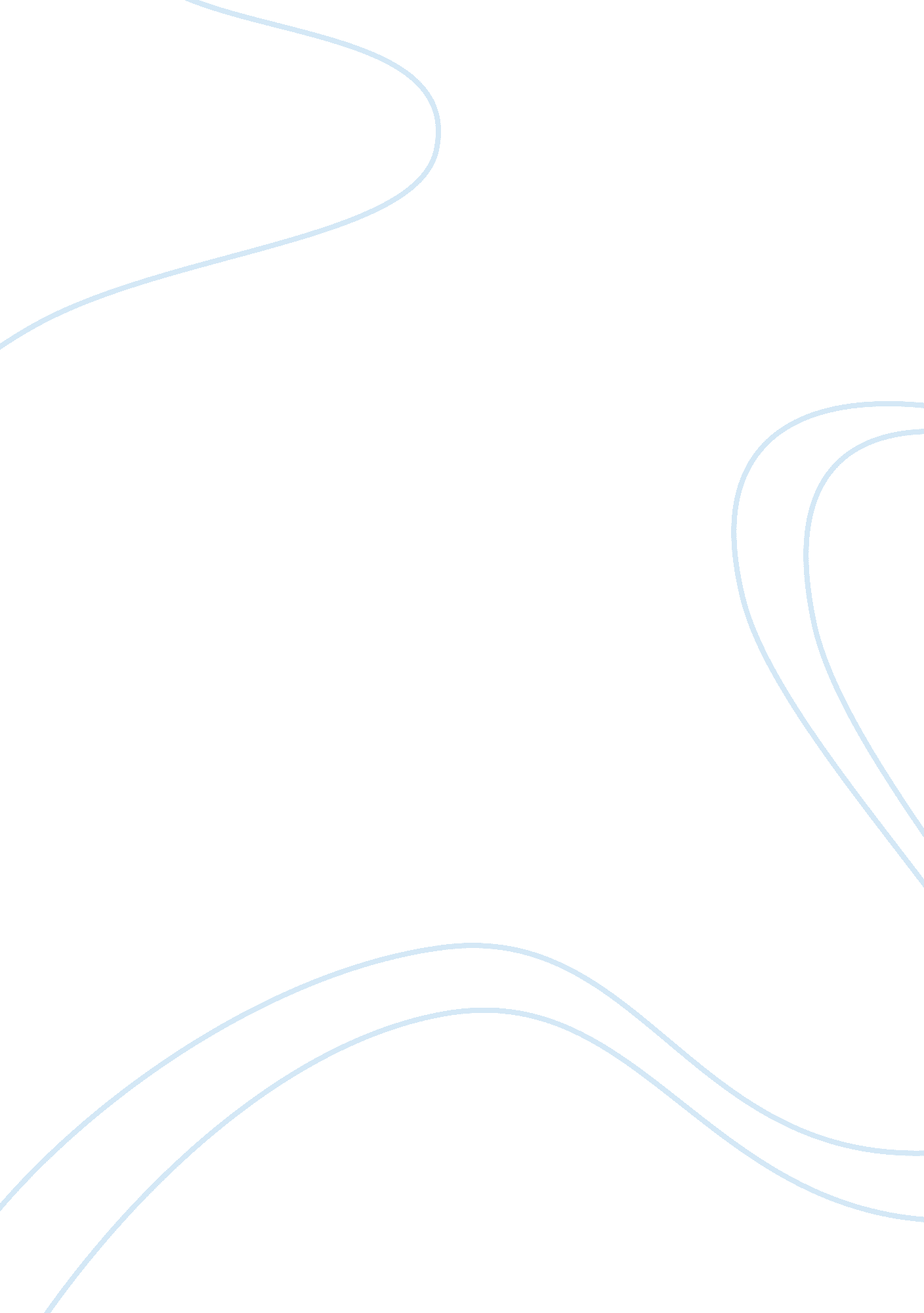 Iso 9000 standartsBusiness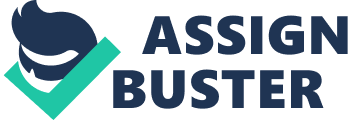 ISO 9000 certification is not a guarantee for the quality of the product, but it simply states that the appropriate procedures were taken while producing that product. Various types of documents are required for ISO 9000 certification. Apart from the details of quality management systems, details of management responsibility, resource management, production realization, Measurement, analysis, and improvement etc are required to submit by a company if it applies for ISO 9000 certification. The 1994 version of ISO certification emphasized quality assurance via preventive actions, instead of just checking final product whereas the 2000 version of ISO 9000 certification brought the concept of process management front and center (Process management" was the monitoring and optimizing of a company's tasks and activities, instead of just inspecting the final product). ISO does not itself certify organizations, but it provides certification through the accreditation bodies and certification bodies formed in different countries. These bodies charge some fees for giving ISO certification. 